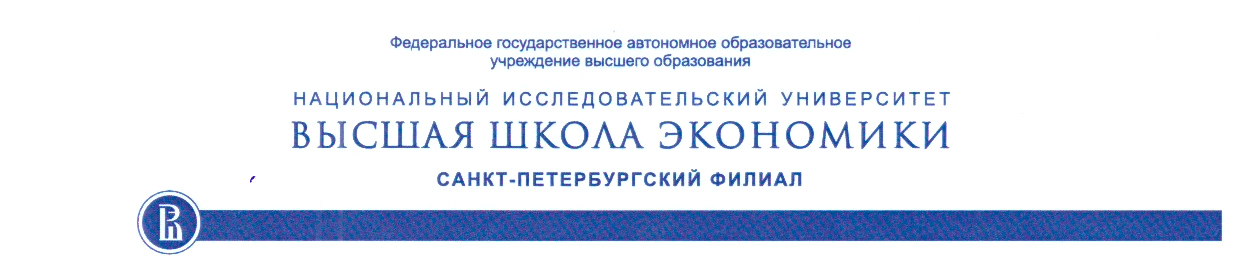 Управление по международным связямНИУ ВШЭ – Санкт-ПетербургНабережная канала Грибоедова, д. 123, каб. 215190068, Санкт-Петербург, Россияoutgoingspb@hse.ruДля предъявления по месту требованияДатаПИСЬМО-ПОДТВЕРЖДЕНИЕДанный документ подтверждает, что Фамилия Имя Отчество (дата рождения дд.мм.ггг) был(а) номинирован(а) на программу международного академического обмена в Название принимающего университета, Страна в первом/втором семестре 2020-2021 академического года. В рамках заключённого соглашения о студенческом обмене между НИУ ВШЭ – Санкт-Петербург и Название принимающего университета, Страна студенты не платят за обучение в принимающем университете.Фамилия Имя Отчество является студентом бакалавриата/магистратуры образовательной программы Название образовательной программы факультета Название факультета НИУ ВШЭ – Санкт-Петербург. Данный студент соответствует требованиям принимающего университета.С уважением,Зима Дарья Александровна										______________										           	(подпись)Начальник отдела сопровождения студенческой мобильности                          [печать]Центр международного сотрудничества Управление по международным связямНИУ ВШЭ – Санкт-Петербург190068, набережная канала Грибоедова 123, каб. 215Санкт-Петербург, РоссияТел.: +7 812 644 5911 доп. *61545dzima@hse.ru 